City of Johnstown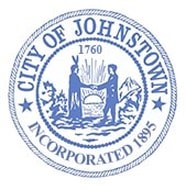 
Office of the City Clerk
PO Box 160, 33-41 East Main StreetPhone: (518) 736-4011 • Fax: (518) 736-4032www.cityofjohnstown.ny.gov
                 OFFER TO PURCHASE CITY-OWNED PROPERTY A recommendation to accept proposed offer will be made by the Common Council based on the following criteria:The best use of the property.Highest long-term property tax return/benefit to the City.Owner-occupancy or ownership by people living in the immediate area.Probability of owner to complete proposed improvements and maintain the property.Benefit to neighborhood condition, appearance and property values.I swear under penalties of perjury that I have completed this request to acquire city owned property completely and accurately. I acknowledge that this information is being provided to a public official and is a matter of public record. I also understand that the failure to complete the questions completely and accurately could result in rejection of the application, disqualification as a potential purchaser, and subject me to civil and criminal remedies. Dated:   _____/_____/_____                                            			_________________________________________________            								Applicant Signature						 PROPERTY OF INTERESTPROPERTY OF INTERESTAddress:SBL# (if known):Amount of Offer: Amount of Offer: APPLICANT INFORMATIONAPPLICANT INFORMATIONAPPLICANT INFORMATIONName: Name: Name:Business Name: Business Name: Business Name: Address:Address:Address:Phone:   (           )                      Email: Email: Do you currently own property in the City of Johnstown       Yes    No If yes, please give location(s)Do you currently own property in the City of Johnstown       Yes    No If yes, please give location(s)Do you currently own property in the City of Johnstown       Yes    No If yes, please give location(s)PROPOSED OWNER, IF DIFFERENT THAN ABOVEPROPOSED OWNER, IF DIFFERENT THAN ABOVEPROPOSED OWNER, IF DIFFERENT THAN ABOVEName: Name: Name:Business Name: Business Name: Business Name: Address:Address:Address:Phone:   (           )                      Email: Email: INTENDED USE Owner occupied       Rental        Business       Other: ______________________________________________________Is demolition planned of any structure on property?   Yes    No If yes, explain: ____________________________________________________________________________________________
________________________________________________________________________________________________________SUMMARY OF IMPROVEMENTS List all improvements proposed to be made on the property and supply an estimate of the cost. If additional space is required, summarize work to be done on this form and attach additional sheets for detailed information.Estimated Total Costs:    $____________________________PROPOSED METHOD Explain how improvements are to be made. This information should include (A) who will do the work (B) how the work will be completed, and (C) a statement outlining the experience of those who will do the work in this kind of project.